Уважаемые читатели!Атаманская поселенческая библиотека предлагает Вам вместе встретить главный праздник страны – День Победы и принять участие в часе памяти под названием: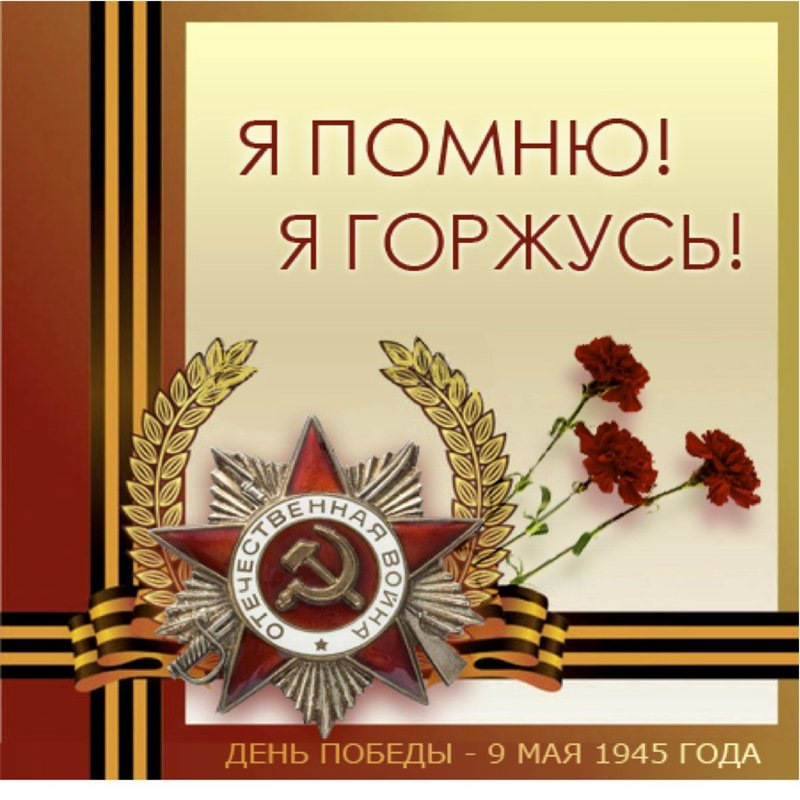 Я русский человек, и русская природа
Любезна мне, и я ее пою.
Я русский человек, сын своего народа
Я с гордостью смотрю на Родину мою!
В годину бед она всегда бывала,
Единой, несгибаемой, стальной.
Врагу навстречу Русь моя стояла
Одной дружиной, грозною стеной.
И дело чести, право и свободу
Она в жестоком отстоит бою.
Я русский человек, сын своего народа
Я с гордостью смотрю на Родину свою.Виктор ГусевВ 2021 году вся  страна  будет отмечать 76-летие Победы в Великой Отечественной войне. День памяти, день скорби, день национальной гордости и  единства. День Победы со слезами на глазах. День, когда каждый из нас гордится тем, что является потомком поколения Победителей.Вспомнит тех, кто проливал кровь и отдал свои жизни на полях сражений, ради того, чтобы в наши двери никогда больше не постучалась война и торжествовали добро и справедливость, чтобы был мир во всем мире.Вспомним всех поименно,
Сердцем вспомним своим.
Это нужно не мертвым,
Это надо — живым!Минутой молчания почтим память тех, кто отдал свои жизни в борьбе за мир и счастье на Земле, за нашу жизнь: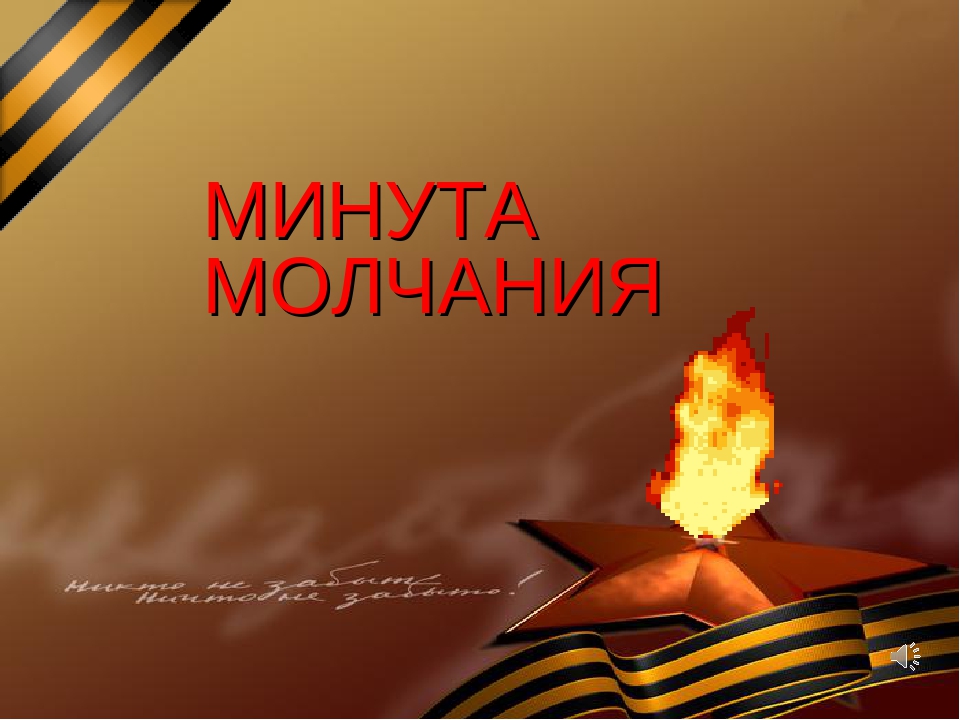 Война… От Бреста до Москвы 1000 километров, от Москвы до Берлина – 1600. Итого 2600 километров.Это если говорить на скупом языке цифр. Так мало, не правда ли? 2600 километров. Поездом – четверо суток, самолетом – четыре часа, а перебежками по-пластунски – четыре долгих, нескончаемых года. Война… Это бесстрашие защитников Бреста, это 900 дней блокадного Ленинграда, это клятва панфиловцев: «Ни шагу назад, за нами Москва!»Это добытая огнем и кровью победа под Сталинградом, это подвиг героев Курской дуги, это штурм Берлина, это память сердца всего народа.За Победу была заплачена самая высокая цена — цена жизни. В судьбе каждой семьи война оставила свой след. Деды и прадеды, бабушки и прабабушки каждый день совершали свой подвиг. Они шли на смерть в наступательных операциях, рыли окопы и организовывали полевые госпитали, уходили в леса, для того чтобы стать партизанами, работали в тылу. Для каждого было своё дело. Именно оно приближало последний день войны.День Победы — это праздник, объединяющий поколения.Наша задача — сохранить память о подвиге народа, который своим единством и сплочённостью, трудолюбием и самоотверженностью, невероятной любовью к Родине обеспечил нам мир, свободу и независимость. Наступит день, когда иссякнут списки,
Когда не станет встреч однополчан…
К взметнувшемуся в небо обелиску
Шагнёт один – последний – ветеран.
Один за всех, один во всей Вселенной,
Пройдёт к огню, медалями звеня,
Собрав все силы, встанет на колено,
Сверкнут медали отблеском огня.
Стальной канат, протянутый сквозь время, –
Проверенный войной седой старик
Оглянется. Толпе людской не внемля,
Застынет молча, памятью велик.
Уйдёт в себя, чтоб больше не вернуться.
Да и зачем? Что делать на Земле,
Когда в умах и душах мины рвутся,
Когда сердца в пожарах и золе?!
Очнитесь, люди! Ведь с околоземным,
С великим чем-то оборвётся нить!..
Он здесь – старик! И хорошо бы всем нам
Успеть спросить, что значит слово «жить»!
                                                 Владимир КорсакДень Победы — это праздник, объединяющий поколения.Мы помним свою историю и гордимся ею!Сколько всего доброго и хорошего успели сделать люди за эти мирные годы! Вернувшиеся с войны солдаты заново отстроили города и сёла, засеяли поля, запустили человека в космос. Мы им благодарны за всё, что они сделали для нас с вами. Будем всегда помнить наших героев, которые не щадя своей жизни думали о будущем своей Родины, своего народа.День Победы – праздник всей страны!
Духовой оркестр играет марши.
День Победы – праздник седины
Наших прадедов, дедов и кто помладше ...
Даже тех, кто не видал войны –
Но её крылом задет был каждый, -
Поздравляем с Днём Победы мы!
Этот день для всей России важный!